COLEGIO NUESTRA SEÑORA DEL BUEN CONSEJO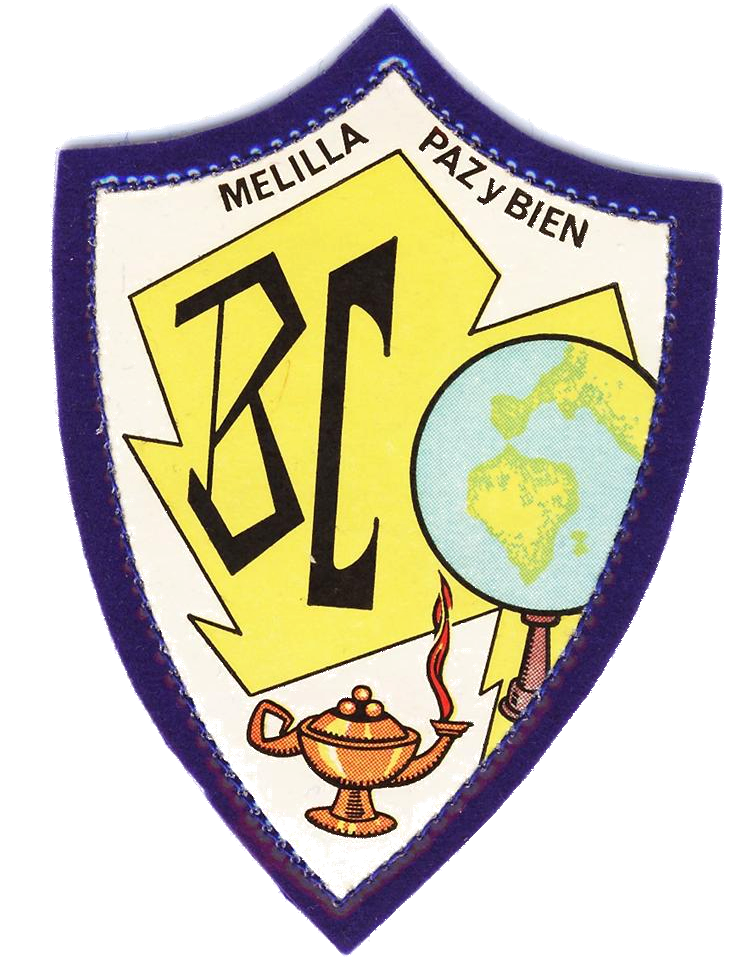 RELACIÓN DE LIBROS DE TEXTO Y MATERIAL- 2021-2022CURSO 4º de ESOÁREA Y TÍTULOEDITORIALISBNLENGUA  Y LITERATURALengua Castellana y Literatura 4º ESOSM9788467586947GEOGRAFÍA-HISTORIALIBRO DE LECTURALos niños de la estrella amarillaANAYAHARPERCOLLINS978-84-6988158-39788417216122LENGUA INGLESA Smart Planet 4Students´bookworkbook CAMBRIDGE97884903678039788490367810LIBRO LECTURA INGLÉSTasty tales (B1) CAMBRIDGE978-8-483-23542-3OPCIÓN - AMATEMÁTICAS  SAVIASM9788467586930OPCIÓN - ABIOLOGÍA Y GEOLOGÍA SAVIA SM9788467586978OPCIÓN - AFISICA Y QUÍMICA  SAVIA SM9788467586985                                                          OPCIÓN- BLATÍN LIBRO DE LECTURA DE LATÍNMetamorfosis de Ovidio Diccionario Latín VoxSMVicens Vives97884675870299788431694111OPCIÓN- BECONOMÍASM9788467586916OPCIÓN- BMATEMÁTICAS SM9788467587098VALORES ÉTICOSSM9788467586961RELIGIÓNCódigo abiertoSanta Biblia CASALS9788421866863EDUCACIÓN FÍSICASIN LIBROFRANCÉS (optativa)Promenade 4 Livre de l´elevePromenade 4 Cahierd´activitésSM97884675780349788467578041TECNOLOGIA DE LA INFORMACIÓN SIN LIBROMÚSICA (optativa)CASALS9788421866450EDUCACIÓN PLÁSTICA,VISUAL Y AUDIOVISUALSM9788467587005